								Saint Yrieix la Perche, le 23/11/2015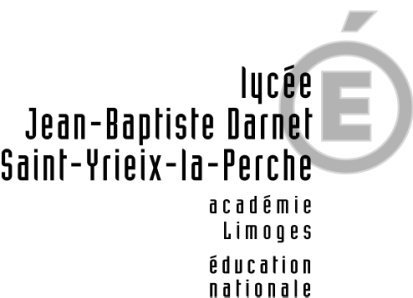 CAHIER DES CHARGESMarché public passé sous la forme d’un marché à procédure adaptée (MAPA) selon l’article 28 du CMP – A bons de commandes selon l’article 77 du CMP.VOYAGE EN ESPAGNE –AVRIL 2016Collège Jean-Baptiste Darnet28, avenue de Périgueux87500 SAINT YRIEIX LA PERCHETel : 05 55 08 35 32Date et heure limites de réception des offres :05 janvier 2016 – 10h00SOMMAIREARTICLE PREMIER : OBJET DE LA CONSULTATION – DISPOSITIONS GENERALESARTICLE 2 : PIECES CONTRACTUELLES DU MARCHEARTICLE 3 : DELAIS D’EXECUTION OU DE LIVRAISONARTICLE 4 : CONDITIONS D’EXECUTION DES PRESTATIONSARTICLE 5 : CONSTATATION DE L’EXECUTION DES PRESTATIONSARTICLE 6 : MAINTENANCE ET GARANTIES DES PRESTATIONSARTICLE 7 : GARANTIES FINANCIERESARTICLE 8 : AVANCEARTICLE 9 : PRIX DU MARCHEARTICLE 10 : MODALITES DE REGLEMENT DES COMPTESARTICLE 11 : ASSURANCESArticle premier : objet de la consultation – Dispositions généralesLes stipulations du présent cahier des charges concernent la fourniture d’un voyage à Barcelone (Espagne) du 26 avril 2016 au 30 avril 2016, dates impératives, pour un groupe de 30 élèves, et 3 accompagnateurs. Modalités :Voyage en bus (voyage aller et retour).Hébergement dans le centre de Barcelone en pension complète (diner, nuit, petit déjeuner, panier repas) en auberge (3 pensions complètes par personne).Participation maximum des familles : 250 eurosVisites prévues (donner le tarif pour chaque activité le cas échéant) :J1 - Visite du musée Dali (Figueras)J2 – Les Remblas. Passage par le marché couvert de la Boqueria. Découverte du Paseo de Gracia : la Pedrera, la Casa Baltllo, la Casa Amatller (uniquement les extérieurs). Après midi visite de la Sagrada Familia et du Quartier Gothique.J3 – Découverte du Parque Güell. Après midi : Fondacion Miro et temps libre à la plage de Barceloneta.J4 – Visite du MACBA (Musée d’Art Contemporain de Barcelone). Après midi : visite de la Fondation Tapies.L’ordre des visites est indicatif et peut être modifié.Durée :  le marché est conclu pour une période initiale de 5 jours.Marché à bons de commande :Les mentions devant figurer sur chaque bon de commande sont les suivantes :Le nom ou la raison sociale du titulaireLa date et le numéro du marchéLa date et le numéro du bon de commandeLa nature et la description des prestations à réaliserLes délais de livraison (date de début et de fin)Les lieux de livraison des prestationsLe montant du bon de commandeLes délais laissés le cas échéant aux titulaires pour formuler leurs observationsSeuls les bons de commande signés par le représentant du pouvoir adjudicateur pourront être honorés par le ou les titulairesArticle 2 : Pièces contractuelles du marchéL’acte d’engagementLe présent cahier des chargesArticle 3 : Délai d’exécution ou de livraisonLes délais d’exécution ou de livraison des prestations sont fixés à chaque bon de commande, conformément aux stipulations des pièces du marché.Une prolongation du délai d’exécution peut être accordée par le pouvoir adjudicateur.Article 4 : Conditions d’exécution des prestationsLes prestations devront être conformes aux stipulations du marché  (les normes et spécifications techniques applicables étant celles en vigueur à la date du marché).Le marché s’exécute au moyen de bons de commande dont le délai d’exécution commence à courir à partir de la date de notification du bon.Article 5 : Constatation de l’exécution des prestationsLes vérifications quantitatives et qualitatives des prestations sont effectuées au moment de l’exécution.Si les prestations ne sont pas conformes, elles peuvent être refusées et donner lieu à indemnisation.Article 6 : Maintenance et garanties des prestationsAu moment des prestationsArticle 7 : Garanties financièresAucune clause de garantie financière ne sera appliquéeArticle 8 : AvanceAucune avance ne sera versée.Article 9 : Prix du marchéLes prestations faisant l’objet du marché seront réglées en fonction des prix unitaires pour chacun des lots selon les stipulations de l’acte d’engagement.Article 10 : Modalités de règlement des comptesLes acomptes seront versés au(x) titulaire(s) dans les conditions légales.Les sommes dues au(x) titulaire(s) seront payées dans un délai global de 40 jours à compter de la date de réception des demandes de paiement.Article 11 : AssurancesLe titulaire devra justifier de sa couverture par un contrat d’assurance au titre de sa responsabilité civile ainsi qu’au titre de sa responsabilité professionnelle.